Об участии сельского поселения Арслановский сельсовет муниципального района Чишминский район Республики Башкортостан в программе по реализации проектов развития общественной инфраструктуры, основанных на местных инициативах в 2018 году 	В соответствии с Постановлением Правительства Республики Башкортостан «О внесении изменений в постановление Правительства Республики Башкортостан от 19 апреля 2017 года №168 «О реализации на территории Республики Башкортостан  проектов развития общественной инфраструктуры, основанных на местных инициативах»»Совет сельского поселения Арслановский сельсовет муниципального района Чишминский район Республики Башкортостан решил:Принять участие в программе по реализации проектов развития общественной инфраструктуры, основанных на местных инициативах в 2018 году.Обеспечить софинансирование из бюджета сельского поселения Арслановский сельсовет выбранного объекта в объеме не менее 5 % от размера предполагаемой субсидии из бюджета Республики Башкортостан.   3. Администрации сельского поселения Арслановский сельсовет муниципального района Чишминский район Республики Башкортостан подготовить и направить заявку в конкурсную комиссию по проведению конкурсного отбора проектов развития общественной инфраструктуры, основанных на местных инициативах.   4 . Настоящее решение обнародовать в здании администрации сельского поселения Арслановский сельсовет муниципального района Чишминский район Республики Башкортостан по адресу: Республика Башкортостан, Чишминский район, с.Арсланово, ул. Центральная, 46 и на официальном сайте администрации сельского поселения Арслановский сельсовет муниципального района Чишминский район Республики Башкортостан в сети Интернет: http://arslanovo.ru. Глава сельского поселения Арслановский сельсовет                                                              Г.М.АминеваБашКортостан РеспубликаһыШишмӘ районыМУНИЦИПАЛЬ РАЙОНЫныңАРЫСЛАН АУЫЛ СОВЕТЫауыл биЛӘмӘһе СОВЕТЫ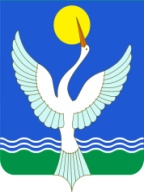 СОВЕТ СЕЛЬСКОГО ПОСЕЛЕНИЯарслановский сельсоветМУНИЦИПАЛЬНОГО РАЙОНАЧишминскИЙ районРеспублики Башкортостан[АРАР «16» ноябрь 2017 й.№45РЕШЕНИЕ«16» ноября 2017 г.